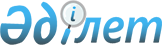 О внесении изменения и дополнений в постановление акимата от 29 апреля 2020 года № 161 "Об утверждении перечня и норм субсидий на удобрения, а также объемов бюджетных средств на субсидирование удобрений (за исключением органических), на 2020 год"
					
			С истёкшим сроком
			
			
		
					Постановление акимата Костанайской области от 10 июля 2020 года № 238. Зарегистрировано Департаментом юстиции Костанайской области 10 июля 2020 года № 9319. Прекращено действие в связи с истечением срока
      В соответствии со статьей 27 Закона Республики Казахстан от 23 января 2001 года "О местном государственном управлении и самоуправлении в Республике Казахстан", приказом Министра сельского хозяйства Республики Казахстан от 30 марта 2020 года № 107 "Об утверждении Правил субсидирования повышения урожайности и качества продукции растениеводства" (зарегистрирован в Реестре государственной регистрации нормативных правовых актов под № 20209) акимат Костанайской области ПОСТАНОВЛЯЕТ:
      1. Внести в постановление акимата Костанайской области "Об утверждении перечня и норм субсидий на удобрения, а также объемов бюджетных средств на субсидирование удобрений (за исключением органических), на 2020 год" от 29 апреля 2020 года № 161 (опубликовано 30 апреля 2020 года в Эталонном контрольном банке нормативных правовых актов Республики Казахстан, зарегистрировано в Реестре государственной регистрации нормативных правовых актов под № 9153) следующие изменение и дополнения:
      в приложении 1 к указанному постановлению:
      строку, порядковый номер 10, изложить в новой редакции:
      "
      ";
      дополнить строками, порядковые номера 495, 496, 497, 498, 499, 500, 501, 502, следующего содержания:
      "
      ".
      2. Государственному учреждению "Управление сельского хозяйства и земельных отношений акимата Костанайской области" в установленном законодательством Республики Казахстан порядке обеспечить:
      1) государственную регистрацию настоящего постановления в территориальном органе юстиции;
      2) размещение настоящего постановления на интернет-ресурсе акимата Костанайской области после его официального опубликования.
      3. Контроль за исполнением настоящего постановления возложить на курирующего заместителя акима Костанайской области.
      4. Настоящее постановление вводится в действие по истечении десяти календарных дней после дня его первого официального опубликования.
					© 2012. РГП на ПХВ «Институт законодательства и правовой информации Республики Казахстан» Министерства юстиции Республики Казахстан
				
10
Аммофос
N-10, P-46
тонн
62 500
10
Аммофос
N-12, P-52
тонн
62 500
10
Аммофос высшего и первого сортов, марки 10-46
N-10, P-46
тонн
62 500
10
Аммофос марки N-10, P-46
N-10, P-46
тонн
62 500
10
Аммофос марка 10-46
N-10, P-46
тонн
62 500
10
Аммофос марки N-12, P-52
N-12, P-52
тонн
62 500
10
Аммофос марки 12:52
N-12, P-52
тонн
62 500
10
Аммофос марка 12-52
N-12, P-52
тонн
62 500
10
Аммофоc 12:52, марки SiB (модифицированное минеральное удобрение)
N-12, P-52
тонн
62 500
10
Моноаммонийфосфат гранулированный
N-12, P-52
тонн
62 500
10
Тукосмеси марки: 10:46:0, 10:48:0 (аммофос)
N-10, Р-46
тонн
62 500
495
Удобрения минеральные "Альфо-Гроу" ВР марки: "Зерновые"
N-4, MgO-5,0, SO3-1,0, B-0,07, Cu-2, Fe-0,5, Fe-0,002, Zn-1
литр
1000
496
Удобрения минеральные "Альфо-Гроу" ВР марки: "Масличные"
N-10, MgO-3,5, SO3-5,5, B-0,5, Mo-0,005, Mn-0,5, Zn-0,6, Cu-0,1, Fe-0,2
литр
1050
497
Удобрения минеральные "Альфо-Гроу" ВР марки: "Бобовые"
N-4, MgO -5,0, SO3-1,0, N-0,5, Mo-0,003, Mn-0,6, Cu-0,2, Zn-0,3, Co-0,002, B-0,5, Fe-0,3
литр
1000
498
Удобрения минеральные "Альфо-Гроу" ВР марки: "Бор"
N-36, B-11
литр
1050
499
Микроудобрения "Альфа Гроу Марганец"
N-4, Mn-6,0
литр
1000
500
Микроудобрения "Альфа Гроу Цинк"
N-3, Zn-6,0
литр
1000
501
Микроудобрения "Альфа Гроу Молибден"
N-4,5, Мо-3,0 
литр
1000
502
НЕРТУС АЗОМИКС 36
N -36
литр
803,5
      Аким Костанайской области 

А. Мухамбетов
